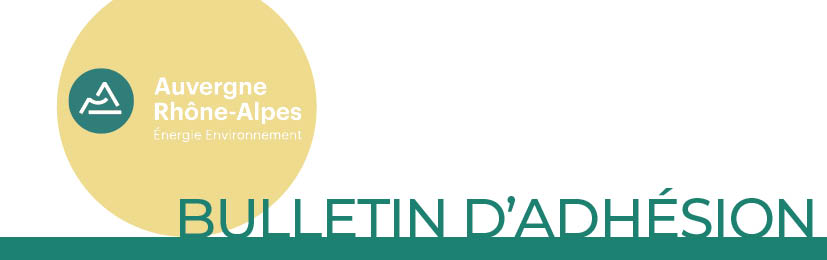 Association loi 1901. Déclarée en 1978, enregistrée en Préfecture du Rhône sous le n° W691056636SIRET 314 538 513 00057– NAF 9499ZOrganisme adhérent : …………………………………………………………..………….……………………Adresse du siège : …………………………………………………………….……………………….………..…………………………………………………………………………………………..…………………………...Tél. : ………………………………   Courriel :………………………………………………………………….Déclare avoir pris connaissance des statuts et du règlement intérieur dont il m’a été remis un exemplaire et souhaite adhérer à Auvergne-Rhône-Alpes Énergie Environnement dans l’un des cinq collèges définis par les statuts de l’association (case à cocher) : Collège 1 -	Collectivités territoriales, leurs groupements et organismes associés Collège 2 -	Entreprises publiques ou privées intervenant dans le domaine de l'énergie ou de l'environnement Collège 3 -	Organismes consulaires, sociétés d'économie mixte, autres organismes publics, syndicats et associations professionnelles Collège 4 -	Associations loi 1901, œuvrant dans le domaine de l'énergie ou de l'environnement Collège 5 -	Personnalités qualifiéesS’engage à s’acquitter de la cotisation annuelle qui lui sera réclamée, conformément au barème des cotisations voté par l’Assemblée générale. Ci-joint barème des cotisations de l’année en cours.Sera représenté à l’Assemblée générale par :Mme, M. : ……………………………………………………...Fonction : ………………………………………….Adresse professionnelle ………………...……………………………………………………………………………Tél. portable : ……….………….. ……………Courriel (indispensable pour l’envoi des bulletins) : ………………………………………………………………La qualité de membre actif s’acquiert par le versement de la cotisation, donne accès aux Assemblées générales, avec voix délibérative, rend éligible au Conseil d’administration et au Bureau, et permet de prendre part à la vie de l’association.Fait à …………………………………  Le…………………	         Signature et cachetBulletin à retourner une fois rempli à l’adresse ci-dessous :